    	       								 	Suwałki, dnia 13 maja 2016 r.Komisja Spraw Społecznych i BezpieczeństwaBRM.0012.4.19.2016		Pan/i/ …………………………………………………….…….………	                  (członek Komisji Spraw Społecznych i Bezpieczeństwa)Zwołuję posiedzenie Komisji Spraw Społecznych i Bezpieczeństwa Rady Miejskiej 
w Suwałkach w dniu 16 maja 2016 r (poniedziałek) o godz. 1530 w sali nr 146 Urzędu Miejskiego 
w Suwałkach, ul. Mickiewicza 1.  Proponowany porządek posiedzenia:Przyjęcie protokołu nr 18/2016 posiedzenia Komisji Spraw Społecznych i Bezpieczeństwa Rady Miejskiej w Suwałkach z dnia 18  kwietnia 2016 r.Informacja z realizacji w 2015 roku „Programu pierwotnej profilaktyki raka szyjki macicy                           dla mieszkanek Suwałk w  wieku 13 lat”.Informacja z realizacji Strategii Rozwiązywania Problemów Społecznych Miasta Suwałki na lata                  2006-2015, za okres 2012-2015.Zaopiniowanie projektu uchwały w sprawie Statutu Domu Pomocy Społecznej „Kalina” w Suwałkach.Zaopiniowanie projektu uchwały w sprawie ustalenia rozkładu godzin pracy aptek w Mieście Suwałki.Zaopiniowanie projektu uchwały w sprawie opłaty za pobyt w placówce zapewniającej opiekę oraz wsparcie osobom nietrzeźwym pod nazwą: Ośrodek Profilaktyki i Wsparcia dla Osób Nietrzeźwych, Uzależnionych i Bezdomnych w Suwałkach.Wolne wnioski.Na podstawie art. 25 ust. 3 ustawy z dnia 8 marca 1990 r. o samorządzie gminnym (tj. Dz. U. z 2015 r. poz. 1515,1045,1890) pracodawca obowiązany jest zwolnić radnego od pracy zawodowej w celu umożliwienia mu brania udziału w pracach organów gminy.           Przewodnicząca KomisjiSpraw Społecznych i Bezpieczeństwa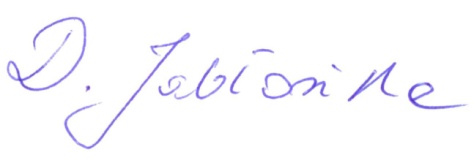 Rady Miejskiej w Suwałkach								            Dorota A. Jabłońska